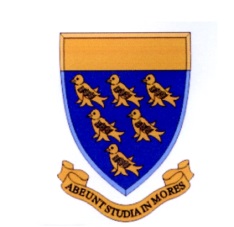 THE OLD CICESTRIANSCatalogue of Archive Material relating to the former Chichester High School for Boys (1928-2016) and its Old Boys’ AssociationsCompiled by Alan H J Green, Hon. Archivist[Issue 2   6 June 2017]The official archive of Chichester High School for Boys is held at West Sussex Record Office in Chichester, catalogue reference E/35N. This archive is of material amassed by various members of the Old Cicestrians* (*see the introduction to Section ‘B’) and comprises photographs and memorabilia of the school itself plus papers relating to The Old Cicestrians, their reunions and news and photographs of Old Boys. SECTION ‘A’ ITEMS RELATING TO THE SCHOOL1 The Martlet – the school magazine in bound volumes covering the years 1931-1953:1/1 Vol I Autumn 1931- Summer 1935 (has a CHSB library plate)1/2 Vol II Autumn 1935 – Summer 19431/3 Vol III Autumn 1939 – Summer 19431/4 Vol IV Autumn 1943 – Summer 19471/5 Vol V  Autumn 1947 – Spring 19531/6 Vol VI Autumn 1951 – Spring 1953  6 Vols[NOTE There is already a set of these at WSRO Cat E/35N/19/26]2. Newspaper Cuttings regarding the school2/1 Album of cuttings 1990 onwards. None of the cuttings are dated nor are the newspapers identified. 1 Vol2/2 Newspaper cuttings 1990s-2000s relating to the school and its old boys. Most are dated and identified. 1 bdl2/3 Supplement to the Chichester Observer Sept 2009 entitled Chichester High School for Boys – The Supplement  20pp2/4 Newspaper cuttings relating to Major Tim Peake 1 bdl3.  Photographs 3/1  Two b/w postcards n.d. donated by Peter Sykes:Front of the school on completion in 1928 taken from the other side of Kingsham RoadOfficial opening ceremony in Feb 1929 with bouquet being presented by Ronnie Geering (the youngest boy). The uniform is a grey short-trousered suit – no green blazer!2 docs3/2    Hockey team in Priory Park c1930 [at a tournament?]with caption giving most names3/3 Contact print of a group of VIth  form boys, pinned to card giving some names and dated “?    Summer of 1939”3/4 VIth Arts July 1939, taken in the Gym Quad3/5  VIth Arts 1940 taken in Gym Quad with attached caption giving names3/6  VI Arts & Science 1939, taken on field with attached caption giving most names – Includes two masters Mr Stevenson (maths) and Mr Pelham (“Percy”) English3/7  Group of boys [? Vth form] in Gym Quad n/d and uncaptioned – probabaly 1959/603/8 Contact print of Prefects, July 1941 pinned to paper giving most of the names3/9 Masters’ cricket team n.d. but 1950s, including Messrs Scales, O’Brien and Pasquill3/10 Two photographs of school plays n.d and untitled. One carries back-stamp of Chichester Photographic Services Ref B2938-36	2 docs3/11   Five photocopied team photographs, all captioned with names:1st XI 1943/41st XV 1944/5Rugby Colts 1954/5Athletics 1955Senior Colts XI 19633/12  CCF Parades in main playground and on field n.d. but carry back-stamp of A A F Bell. Alan Bell was groundsman in the early 1960s and also recorded school events as a photographer.5 Docs3/13 Boys informally dressed engaged in golf, cooking and craft activities. May 1994 (colour)15 docs3/14 Sailing activity – The Martlets Sailing Club  n.d.18 docs each duplicated 3/15   Gymnastic, chemistry and drama activities  n.d. but probably 1990s4 docs3/16  School trip to Bejing 1995 in card folder3/17 Model of Chichester Planetarium (built on school grounds), March 2000 with CHSB pupils. One features Sir Patrick Moore.3 docs3/18  Set of professionally taken photographs of the school in action, probably for publicity purposes. N.d but the early 2000s. Includes several of Diane Dockrell who was the headmistress at that time.65 docs3/19   Panoramic photographs of boys playing tug o’ war and canoeing on canal basin n.d. 2 docs3/20 John Child (Deputy Head) and Diane Dockrell (Head) at 75th Anniversary Celebrations 8/5/20043/21 Pupils with awards made by British Gas-BAYS for public speaking.  n.d. large format.3 docs3/22 CCF Cadet Warrant Officer William McDonald being awarded the Sir John Thomson Memorial Sword for the most outstanding RAF (CCF) cadet in the UK with handwritten note. July 20044 docs3/23 New library building under construction  n.d.28 docs3/24 New library building on completion but before commissioning  n.d.18 docs3/25  Wallets of 35mm colour negatives relating to many of the above  1 bdl3/26  Team photograph 1st XI 1943/4 mounted, with names3/27 Team photograph First XV (the first season) p/copy mounted, with names3/28 Football team n.d. but ball marked ‘1938’ endorsed in verso “Geoff Harriss Back Row”3/29 Cricket Team n.d. endorsed in verso “Geoff Harriss Back Row extreme right.” The boy in the centre [?captain] wears the quartered cap of cricket colours at 5/4 below3/30 Form V Arts (p/copy with accompanying letter) taken on the field. Mr Scales is the form master.3/31 Extract from 1962 ‘long’ photograph. p/copy (poor) annotated with a few names and some bizarre astrological observations about Messrs Scales and Gahan! 3/32 Form IVA 1950-1 taken outside Room 23 with accompanying letter and note identifying all in the picture3/33	 ThreeVth form pupils in the Gym Quadrangle, inscribed in verso ‘Fenner, Kendal, Morestead VM 1949-50’ small p/copy.3/34 Football 1st XI 1959-50 signed by the players3/35 Football 1st XI 1949-50, different pose, mounted with names below3/36 Cricket 1st XI n/d but probably1950 mounted4 Members of Staff4/1 Order of Service of thanksgiving for Kenneth Drummond Anderson at Woebly PC 15/4/1998. K D Anderson was former headmaster of the school.4/2 Order of Service of thanksgiving for Eric Smedley (1915-2004) at Chichester Crematorium 10/9/2004. Eric Smedley taught French.4/3 Order of Service, Memorial for Jean Pestell, former school cook at St Wilfrid’s Church, 28 Feb 2008, together with a newsletter from her regarding her move to Devon (n.d.) and a copy of the eulogy.	3 docs4/4 Kenneth Murch.Biology master 1947-82. Resumé of his life, a eulogy (anon). and an autobiography. All n.d.3 docs4/5  Eulogy for Mrs Anderson, written and delivered by David Wood at her funeral in 19865 Items of School Uniform [ WILL NOT BE HELD AT WSRO]5/1 Cap, green with three gold bands and green button - prefect5/2 Caps, green with three gold bands and plain gold button – prefect, another version	3 specimens5/3 Cap, green three gold bands and embellished gold button - School Captain’s cap but missing its yellow tassel. Presented by Geoffrey Barnard 5/4 Cap, green and yellow quartered – cricket colours5/5 Prefects’ tie, blue with martlets.  Introduced 1964 to be worn with suits. Presented by Peter Arnell5/6  Striped blazer, brown/white/red with school badge and motto on pocket woven in gold wire. This is a rare  Old Boys’ blazer of 1932 that belonged to Charles Howard. There is a photograph of him wearing it on the OC’s website5/7	Severed blazer pocket bearing Cricket Colours badge. Standard CHSB martlets badge has ‘CHS’ in top bar and pendant ‘C C 1949’ below. Presented by Geoff Wills6 Memoirs of the School6/1 Life at Chichester High School for Boys 1940-1947  by Patrick Flynn 1st Edition 2006, A4 32pp not illustrated  (5 copies)2nd Edition 2006, A4 34pp not illustrated 3rd Edition 2007, A4 40pp not illustrated (2 copies)5th Edition 2015 A4 50pp not illustrated [NOTE WSRO have the 3rd edition and also a 4th edition published in 2013]6/2 Recollections of the 1950s  by Edward Cooper (1947-1955) Typewritten m/s 2ff plus (poor) photocopy of photograph of Form IVA in 1950/51, a letter to John Child dated 3/12/03 regarding Eric Myall, another Old Boy and a p/copy of the 1st XI Cricket Team 1951 taken from The Martlet7 Miscellaneous7/1 Silver medals bearing the school badge surrounded by the school motto ABEUNT STUDIA IN MORES  in a garter. Stamped in verso : THOMAS FRATTORINI | BIRMINGHAM , Hallmarked Birmingham 1929, 1938 and 1939, Maker’s mark of Thomas Frattorini 32 x 25.[early Martlets refer to the award on Sports Day of cups and medals, could these be such medals?]  5 specimens7/2  Copper printing block of school badge with the motto in a scroll beneath 36 x 407/3 Coloured drawing entitled An Architect’s Impression of how the School Frontage may look 1988  Unsigned 292 x 405 .[This is of an unexecuted scheme]7/4  Booklet A Poor Man Singing  by Oscar Lloyd. Endorsed inside cover “Donated by Ken Woodfield 1942-1947” [? Donated to CHSB library]7/5 Punishment Book (p/copy) 1929 -1980. Lists pupil’s names, their offences and the number of strokes of the cane administered. Location of original unknown. 7/6	P/copy of scorer’s sheets for a cricket match CHSB v Steyning Grammar School on 28 June 1952.  CHSB 128 for 9, SGS 130 for 7.SECTION ‘B’ ITEMS RELATING TO OLD BOYSThere was an Old Boy’s Association founded in the early grammar school days which was known as The Old Cicestrians. This term was a solecism as Cicestrian is actually the term used for someone who was born and bred in Chichester - which the majority of the school’s pupils were not! The Old Cicestrians folded in 1970 but following a reunion organised by the school in 2000 it was revived. It was first known a CHALOBS (Chichester High and Lancastrian Old Boys’ Society) to reflect that fact that the former Lancastrian Boys’ School, a secondary modern, had amalgamated with CHSB in 1971 to form the comprehensive school that lasted until 2016.  As the interest shewn by Lancastrian Old Boys was virtually non-existent the society reverted to the name Old Cicestrians in 2008  8. Minutes, agenda etc for CHALOBS/Old Cicestrians8/1 Binder containing minutes of Committee Meetings from 1/12/2001 to 19/10/2015. Mostly signed copies [?are these the master copies]  also contains a copy of the Constitution Jan 2015.8/2 Additional loose copies of Committee Minutes and Agendae Sept 2003 to Oct 2012 [incomplete run]1 bdl8/3 Loose copies of AGM minutes and reports 2002-2010 [incomplete run] :2002 – minutes only2003 minutes, report and financial statement2004 minutes and report2005 report only2006 minutes only plus report about proposed name change2007 report and financial statement only2009 minutes only2010 agenda, report and financial statement only8 docs8/4 CHALOBS/Old Cicestrians NewslettersAutumn 2002Summer 2003Spring 2004Autumn 2004 (2 copies)Spring 2005 (3 copies)Autumn 2005 (2 copies) with letter re Christmas lunchSpring 2006 with letter about eventsAutumn 2006Spring 2007Spring 200814 docs8/5 Correspondence to Newsletter Editor mostly with anecdotes about the school, its staff and old boys which were published in future newsletters.1 bdl9 Anniversary Events9/1 Menu for reunion dinner of the Old Boys’ Association held on 14 September 1946 at the Dolphin & Anchor, Chichester. Autographed in verso in pencil.9/2  Menu and programme for Anniversary dinner celebrating 50 years of Rugby Football at CHSB 1994-1994. Held at the Dolphin & Anchor, Chichester 25 November 1994. Plus four (poor) p/copies of photos of attendees and a copy of ‘A Chi High Grace’ by Francis Casey.	6 docs9/3  Old Boys’ Millennium Event held at the school on 30 September 2000, organised by the school.TicketProgramme for the dayList of attendeesLetters to the Head about the event (4) including one from Miss Jean Pestell former school cook 4 docs10 Photographs10/1 Current portraits of distinguished Old Boys – some mounted, exhibited in the Millenium Event displays:Neil Bartlett – Actor & Artistic Director of the Lyric Theatre, HammersmithSir Dudley Smith MPDavid Wood Actor and Playwright (damaged copy)James Hall - Sussex County CricketerJustin Bell – racing driver and TV presenterMichael Elphic – Actor (signed)Sir John Herbecq – Under Secretary Civil Service Dept.Rear Admiral Richard Heaslip CBTom Chadbon – Actor (signed)Major General A C TicehurstDouglas Bunn – jockeyAdrian Noble – Artistic Director RSC12 docs10/2  Group of men endorsed in verso London Dinner 1954  pinned to a piece of paper giving names.10/3 Remembrance Services at CHSB:Group of Old Boys n.d. (colour)Three laminated montages of Old Boys and current pupils n.d. (colour)2 docs10/4 Millennium Event. Colour photographs of attendees, some including current pupils and staff .105 docs11. Miscellaneous 11.1 Order of Service for the funeral of Colin Paul Tupper (1949-1998) on 9 March 1998 at Chichester Cathedral. Old boy of the school 1961-1969 and also past mayor of the City11.2 Letter from Alan Lawrence regarding the OBE being awarded to himself and Bill Allen , both dentists  dated 20/4/2004SECTION ‘C’ ITEMS RELATING TO THE FORMER LANCASTRIAN SCHOOL FOR BOYS 1811-197112.1   Sashes of green webbing with the school badge, possibly Morris dancing regalia rather than sporting as the sashes are in a cruciform rather than single. The school did have its own Morris team. 3 specimens [WILL NOT BE HELD AT WSRO]12.2 Ticket to the Fifth Annual Smoking Concert and Reunion of Old Boys held at the New School in Orchard Street, 25 April 1911. Opens up to reveal toast list and the programme.12.3 Ticket to the seventh Annual Smoking Concert and Reunion of Old Boys held at the New School in Orchard Street, 22 April 1913. Opens up to reveal toast list and the programme